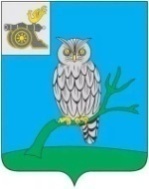 АДМИНИСТРАЦИЯ МУНИЦИПАЛЬНОГО ОБРАЗОВАНИЯ«СЫЧЕВСКИЙ РАЙОН»  СМОЛЕНСКОЙ ОБЛАСТИ П О С Т А Н О В Л Е Н И Еот  22 марта 2023 года  № 109Об утверждении Порядка подготовки годового отчета о ходе реализации и об оценке эффективности муниципальной программы	В соответствии с Федеральным законом от 06.03.2003 №131-ФЗ                    «Об общих принципах организации местного самоуправления в Российской Федерации», постановлением Администрации муниципального образования                    «Сычевский район» Смоленской области от 14.09.2022 года №532                           «Об утверждении Порядка принятия решений о разработке муниципальных программ, их формирования и реализации, руководствуясь Уставом муниципального образования «Сычевский район» Смоленской области,   Администрация муниципального образования «Сычевский район» Смоленской области п о с т а н о в л я е т:1. Утвердить прилагаемый Порядок подготовки годового отчета о ходе реализации и об оценке эффективности муниципальной программы.2. Признать утратившим силу постановление Администрации муниципального образования «Сычевский район» Смоленской области                       от 06.12.2016 года №547 «Об утверждении Порядка проведения оценки эффективности реализации муниципальных программ муниципального образования «Сычевский район» Смоленской области».3. Настоящее постановление подлежит размещению на официальном сайте Администрации муниципального образования «Сычевский район» Смоленской области в информационно-телекоммуникационной сети "Интернет".Глава муниципального образования«Сычевский район» Смоленской области                                     Т.В. НиконороваУТВЕРЖДЕН постановлением Администрации муниципального образования «Сычевский район»Смоленской областиот 22.03.2023 года № 109    П О Р Я Д О Кподготовки годового отчета о ходе реализации и об оценке эффективности муниципальной программы1. Настоящий Порядок определяет правила формирования, состав материалов годового отчета о ходе реализации и об оценке эффективности муниципальной программы (годовой отчет).2. Подготовка годового отчета осуществляется ответственным исполнителем муниципальной программы (далее – ответственный исполнитель) на основе предоставленных соисполнителями муниципальной программы отчетов о ходе реализации и об оценке эффективности структурных элементов муниципальной программы.3. Годовой отчет должен содержать:- информацию о достижении уровня плановых значений показателей муниципальной программы, показателей (результатов) структурных элементов муниципальной программы по форме согласно приложению №1 к настоящему Порядку;- информацию о финансировании муниципальной программы по форме согласно приложению №2 к настоящему Порядку;- расчет оценки эффективности муниципальной программы на основе Методики оценки эффективности муниципальной программы по форме согласно приложению №3 к настоящему Порядку.4. Годовой отчет с пояснительной запиской (при необходимости) направляется ответственным исполнителем в Отдел экономики и комплексного развития Администрации муниципального образования «Сычевский район» Смоленской области (далее – отдел экономики) в срок до 15 марта года, следующего за отчетным.5. Отдел экономики в срок до 30 марта года, следующего за отчетным, формирует сводную информацию о результатах анализа годовых отчетов и предложения о дальнейшей реализации конкретной муниципальной программы и (или) о необходимости внесения изменений в муниципальную программу.6. Ответственный исполнитель муниципальной программы, признанной по результатам проведенной оценки эффективности неудовлетворительной, формирует и предоставляет для рассмотрения доклад, содержащий:- причины отклонения фактических результатов реализации муниципальной программы от запланированных;- предложения о внесении изменений в муниципальную программу, направленные на повышения эффективности реализации муниципальной программы в дальнейшем.7. По результатам рассмотрения доклада ответственного исполнителя, предоставленного в соответствии с пунктом 6 настоящего Порядка, принимается решение о внесении изменений в муниципальную программу                    в части изменения объемов бюджетных ассигнований на реализацию муниципальной программы, начиная с очередного финансового года, или о внесении изменений в перечень мероприятий муниципальной программы.8. В целях обеспечения открытости и доступности информации Отдел экономики обеспечивает размещение сводной информации о результатах проведенной оценки эффективности муниципальных программах                               на официальном сайте Администрации муниципального образования «Сычевский район» Смоленской области в сети «Интернет» в срок до 01 апреля текущего года.Приложение №1к Порядку подготовкигодового отчета о ходе реализации и об оценкеэффективностимуниципальной программыИ Н Ф О Р МА Ц И Яо достижении уровня плановых значений показателей муниципальной программы, показателей (результатов) структурных элементов муниципальной программы __________________________________________________________________(наименование муниципальной программы)по итогам реализации за __________________________ годПриложение №2к Порядку подготовкигодового отчета о ходе реализации и об оценкеэффективностимуниципальной программыИ Н Ф О Р М А Ц И Яо финансировании муниципальной программы(наименование муниципальной программы)за _________________________ годПриложение №3к Порядку подготовкигодового отчета о ходе реализации и об оценкеэффективностимуниципальной программыМ Е Т О Д И К Аоценки эффективности муниципальной программы1. ОБЩИЕ ПОЛОЖЕНИЯ1.1. Оценка эффективности муниципальной программы (далее – оценка эффективности) проводится ежегодно ответственным исполнителем.1.2. Оценка эффективности определяется исходя из степени достижения целей муниципальной программы и оценки эффективности структурных элементов муниципальной программы (за исключением комплекса процессных мероприятий, включающего мероприятия по обеспечению деятельности (содержанию) ответственного исполнителя).1.3. Оценка эффективности структурных элементов муниципальной программы осуществляется с учетом:- степени реализации мероприятий:- степени соответствия запланированному уровню затрат;- эффективности использования средств местного, и (или) областного, и (или) федерального бюджетов;- степени реализации структурного элемента.2. ОЦЕНКА ЭФФЕКТИВНОСТИ СТРУКТУРНЫХ ЭЛЕМЕНТОВ МУНИЦИПАЛЬНОЙ ПРОГРАММЫ2.1. Степень реализации мероприятийСтепень реализации мероприятий оценивается для каждого структурного элемента муниципальной программы как доля показателей (результатов), выполненных в полном объеме, по следующей формуле:СРм = Мв  : М,где:СРм – степень реализации мероприятий;Мв – количество выполненных не менее чем на 95% показателей (результатов) структурных элементов муниципальной программы, запланированных к реализации в отчетном году;М – общее количество показателей (результатов) структурных элементов муниципальной программы, запланированных к реализации в отчетном году.В отношении мероприятий муниципальной программы, полностью или частично реализуемых за счет средств местного, и (или) областного, и (или) федерального бюджетов, оценка степени реализации мероприятий проводится               в обязательном порядке.В отношении мероприятий муниципальной программы, на реализацию которых средства местного, и (или) областного, и (или) федерального бюджетов не предусмотрены, решение о необходимости проведения оценки степени реализации этих мероприятий принимается ответственным исполнителем.2.2. Степень соответствия запланированному уровню затратСтепень соответствия запланированному уровню затрат оценивается для каждого структурного элемента муниципальной программы как отношение фактически произведенных в отчетном году расходов на реализацию структурного элемента муниципальной программы к их плановым значениям по следующей формуле:ССуз =Зф : Зп,где:ССуз  - степень соответствия запланированному уровню местного, и (или) областного, и (или) федерального бюджетов;Зф – фактические расходы на реализацию структурного элемента муниципальной программы в отчетном году (по состоянию на 31 декабря отчетного года);Зп  - плановые расходы местного, и (или) областного, и (или) федерального бюджетов на реализацию структурного элемента муниципальной программы в отчетном году (по состоянию на 31 декабря отчетного года).В случае, если реализация структурного элемента муниципальной программы осуществляется без финансового обеспечения, значение ССуз принимается равным 1.2.3. Эффективность использования средств местного, и (или) областного, и (или) федерального бюджетовЭффективность использования средств местного, и (или) областного, и (или) федерального бюджетов рассчитывается для каждого структурного элемента муниципальной программы как отношение степени реализации мероприятий к степени соответствия запланированному уровню расходов средств местного, и (или) областного, и (или) федерального бюджетов                      по следующей формуле:Эис = СРм : ССуз,где:Эис – эффективность использования средств местного, и (или) областного, и (или) федерального бюджетов;СРм – степень реализации мероприятий;ССуз  - степень соответствия запланированному уровню местного, и (или) областного, и (или) федерального бюджетов.2.4. Степень реализации структурного элемента2.4.1. Степень реализации структурного элемента рассчитывается для каждого структурного элемента муниципальной программы. Для определения степени реализации структурного элемента определяется степень достижения плановых значений каждого показателя (результата) структурного элемента муниципальной программы.2.4.2. Степень достижения планового значения показателя (индикатора) рассчитывается:- для показателей, желаемой тенденцией развития является увеличение значений, по формуле:СДсэ/пз = ЗПсэф : ЗПсэп,где:СДсэ/пз – степень достижения планового значения показателя;ЗПсэф – значение показателя, фактически достигнутое на конец отчетного года;ЗПсэп – плановое значение показателя на конец отчетного года;- для показателей, желаемой тенденцией развития является снижение значений, по формуле:СДсэ/пз = ЗПсэп : ЗПсэф.2.4.3. Степень реализации структурного элемента рассчитывается по формуле:СРсэ = ∑ СДсэ/пз : N,где:СРсэ = степень реализации структурного элемента;СДсэ/пз – степень достижения планового значения показателя;N – число показателей.В случае если СДсэ/пз  больше1, значение СДсэ/пз принимается равным 1.2.5.Оценка эффективности структурного элемента муниципальной программы2.5.1. Эффективность структурного элемента муниципальной программы оценивается в зависимости от значений степени реализации структурного элемента и эффективности использования средств местного, и (или) областного, и (или) федерального бюджетов по следующей формуле:ЭРсэ = СРсэ Х Эис,где:ЭРсэ - эффективность структурного элемента муниципальной программы;СРсэ = степень реализации структурного элемента;Эис – эффективность использования средств местного, и (или) областного, и (или) федерального бюджетов.2.5.2.  Эффективность структурного элемента муниципальной программы признается высокой в случае, если значение ЭРсэ составляет не менее 0,9.Эффективность структурного элемента муниципальной программы признается средней в случае, если значение ЭРсэ составляет не менее 0,8.Эффективность структурного элемента муниципальной программы признается удовлетворительной в случае, если значение ЭРсэ составляет не менее 0,7.В остальных случаях эффективность структурного элемента муниципальной программы признается неудовлетворительной.3. СТЕПЕНЬ ДОСТИЖЕНИЯ ЦЕЛЕЙ МУНИЦИПАЛЬНОЙ ПРОГРАММЫ3.1. Для определения степени достижения целей муниципальной программы (далее – степень реализации муниципальной программы) определяется степень достижения плановых значений каждого показателя, характеризующего цели муниципальной программы.3.2. Степень достижения планового значения показателя, характеризующего цели муниципальной программы, рассчитывается: - для показателей, желаемой тенденцией развития является увеличение значений, по формуле:СДмппз= ЗПмпф : ЗПмпп,где:СДмппз – степень достижения планового значения показателя, характеризующего цели муниципальной программы; ЗПмпф – значение показателя, характеризующего цели муниципальной программы,  фактически достигнутое на конец отчетного года;ЗПмпп – плановое значение показателя, характеризующего цели муниципальной программы, на конец отчетного года;- для показателей, желаемой тенденцией развития является снижение значений, по формуле:СДмппз = ЗПмпп : ЗПмпф.3.3. Степень реализации муниципальной программы рассчитывается по формуле:СРмп = ∑ СДмппз : N,где:СРмп = степень реализации муниципальной программы;СДмппз – степень достижения планового значения показателя, характеризующего цели муниципальной программы; N – число показателей, характеризующих цели муниципальной программы.В случае если СДмппз  больше1, значение СДмппз принимается равным 1.4. ОЦЕНКА ЭФФЕКТИВНОСТИ МУНИЦИПАЛЬНОЙ ПРОГРАММЫ4.1. Эффективность муниципальной программы оценивается в зависимости от значений степени реализации муниципальной программы и оценки эффективности входящих в неё структурных элементов по следующей формуле:ЭРмп = 0,5 х СРмп + 0,5 х ∑( ЭРсэ х kj),где:ЭРмп - эффективность муниципальной программы;СРмп = степень реализации муниципальной программы;ЭРсэ - эффективность структурного элемента муниципальной программы;kj – коэффициент значимости структурного элемента муниципальной программы для достижения целей муниципальной программы, который рассчитывается по формуле:kj = Фj : Ф,где:Фj – объем фактических расходов из местного, и (или) областного, и (или) федерального бюджетов (кассового исполнения) на реализацию j-го структурного элемента муниципальной программы в отчетном году;Ф -  объем фактических расходов из местного, и (или) областного, и (или) федерального бюджетов (кассового исполнения) на реализацию   муниципальной программы в отчетном году;J – количество структурных элементов муниципальной программы.В случае, если финансовое обеспечение муниципальной программы отсутствует, значение kj принимается равным 1.4.2. Эффективность муниципальной программы признается  высокой                   в случае, если значение ЭРмп составляет не менее 0,9.Эффективность муниципальной программы признается средней                        в случае, если значение ЭРмп составляет не менее 0,8.Эффективность муниципальной программы признается удовлетворительной в случае, если значение ЭРмп составляет не менее 0,7.В остальных случаях эффективность структурного элемента муниципальной программы признается неудовлетворительной.№ п/пНаименование показателя (результата), единица измеренияЗначение показателяЗначение показателяЗначение показателяПричины недостижения показателя (результата)№ п/пНаименование показателя (результата), единица измеренияплановое за отчетный годфактическое за отчетный год% выполненияПричины недостижения показателя (результата)1Муниципальная программа (наименование)Муниципальная программа (наименование)Муниципальная программа (наименование)Муниципальная программа (наименование)Муниципальная программа (наименование)Показатель 1Показатель 2И т.д.2Региональный проект (наименование)Региональный проект (наименование)Региональный проект (наименование)Региональный проект (наименование)Региональный проект (наименование)Результат 1Результат 2И т.д.3Комплекс процессных мероприятий (наименование)Комплекс процессных мероприятий (наименование)Комплекс процессных мероприятий (наименование)Комплекс процессных мероприятий (наименование)Комплекс процессных мероприятий (наименование)Показатель 1Показатель 2 И.т.д.№ п/пИсточник финансового обеспеченияОбъем финансирования (тыс.руб.)Объем финансирования (тыс.руб.)Объем финансирования (тыс.руб.)Причины неосвоения средств№ п/пИсточник финансового обеспеченияплан на отчетный годфакт за отчетный год% освоенияПричины неосвоения средств1Всего по муниципальной программе, в том числефедеральный бюджетобластной бюджетместный бюджетвнебюджетные средстваИз них:2Итого по региональному проекту (наименование), в том числе:федеральный бюджетобластной бюджетместный бюджетвнебюджетные средства3Итого по комплексу процессных мероприятий (наименование)федеральный бюджетобластной бюджетместный бюджетвнебюджетные средства